Hellenic Republic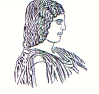 The Agricultural University of Athens,The International and Public Relations Office,Address: 75 Iera Odos Str.  GR-118 55, Athens, GreeceInformation: Rania Hindiridou,Tel.: (+30) 210 5294841,e-mail: public.relations@aua.gr Athens, May 30, 2022PRESS RELEASEReport on the 1st Scientific - Information Day on “Smart Agriculture and Circular Bioeconomy- SmartBIC”On Tuesday May 24, 2022, the Agricultural University of Athens organized the 1st Scientific - Information Day on “Smart Agriculture and Circular Bioeconomy- SmartBIC”. The workshop was held at the Conference Centre of Thebes, under the framework of the Project SmartBIC (MIS 5047106), which falls within the Action “Reinforcement of Research and Innovation Infrastructure”, being funded by the Operational Programme, entitled “Competitiveness, Entrepreneurship and Innovation”, within the National Strategic Reference Framework (NSRF) 2014-2020 (EPAnEK), by the co-financing of Greece and the European Union, namely the European Fund of Regional Development.Scientific Supervisor and Manager of the Project Smart Agriculture and Circular Bioeconomy - SmartBIC, is the Rector of the Agricultural University of Athens, Professor Spyridon Kintzios. Furthermore, 13 Faculty Members of the Agricultural University of Athens, along with 47 new researchers and 4 skilled workers, have been participating in the Project.Key priority of the research infrastructure SmartBIC is covering interconnection gaps between research and market in the agri-food sector in the Region of Central Greece, in order to achieve smooth uptake of Smart Agriculture and circular bioeconomy technologies in practice by the farmers of the Region. According to the participating speakers, the target involves improving performance by means of technology. In the age of food insecurity, SmartBIC is the link between a scientist and a farmer, providing the producer with realistic and innovative solutions, which meet the specific needs of farmers, while offering a toolbox for tackling problems.The Information Day was honoured with the presence of the MPs from Boeotia, Ms. Giota Poulou and Mr. George Moulkiotis, the Deputy Regional Governor of Boeotia, Ms. Fani Papathoma, the Deputy Regional Minister of Agricultural Economy Mr. Konstantinos Apostolopoulos, the Deputy Mayor of Health of the Municipality of Thebes, Mr Anastasios Kamoutsis, as well as the Municipal Councilors, Mr. Costas Charemis and Mr. Dimitris Alexandrou.For more information about the Project SmartBIC, all the interested parties can visit the website SmartBIC.